ANALISIS KEBUTUHAN LUAS RUANG KERJA REKAM MEDIS DI RUMAH SAKIT IBU DAN ANAK  AULIA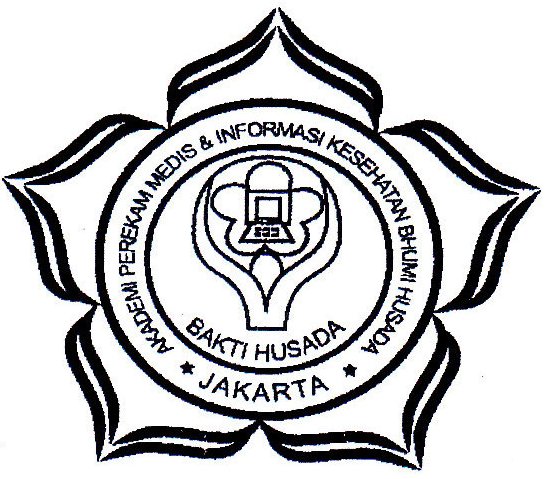 Karya Tulis Ilmiah ini  disusun sebagai satu syarat untuk menyelesaikan  Program D-III Rekam Medis dan Informasi KesehatanOleh Zahit Husin (12015)AKADEMI PEREKAM MEDIS DAN INFORMASI KESEHATAN BHUMI HUSADA JAKARTA TAHUN 2015ABSTRAKZAHIT HUSIN, Analisis Kebutuhan Luas Ruang Kerja Rekam Medis di Rumah Sakit Ibu dan Anak Aulia, Karya Tulis Ilmiah, Program Diploma – III Akademi Perekam Medis dan Informasi Kesehatan Bhumi Husada, Jakarta 2015. 45 halaman, 4 gambar, 3 tabel, 3 lampiran.Ruang kerja  rekam medis RSIA Aulia saat ini belum  cukup memadai karena tata letak rak penyimpanan yang tidak teratur  sesuai  alur penjajaran dan kurangnya fasilitas rak penyimpanan dan terbatasnya ruang  penyimpanan, karena masih ada rekam medis yang disimpan  di dalam kardus akibat rekam medis yang setiap hari terus bertambah banyak. Ruang koordinator unit rekam medis RSIA Aulia menyatu dengan staff rekam medis lainnya. Unit kerja rekam medis RSIA Aulia belum menyediakan ruang untuk staf assembling, koding, pelaporan, dan ruang untuk menerima tamu dikarenakan keterbatasan ruang yang ada. Penempatan sarana dan prasarana diruang unit kerja rekam medis tidak sesuai dengan alur sistem.Tujuan penelitian ini adalah menganalisis kebutuhan luas ruang  kerja rekam medis di RSIA Aulia  guna meningkatkan kecepatan dan efisien kerja. Penelitian ini dilakukan dengan metode deskriptif yaitu merupakan suatu metode penelitian yang dilakukan dengan tujuan utama membuat gambaran  atau deskripsi tentang suatu keadaan secara objektif, yang kemudian dibandingkan dengan teori yang ada. Berdasarkan hasil penelitian luas ruang unit  kerja rekam medis pada saat ini adalah 35,25m² sedangkan luas ruang unit kerja rekam medis menurut perhitungan penulis adalah 33,416m²  berarti terdapat perbedaan jumlah luas yang ada pada saat ini dengan perhitungan yang dilakukan penulis sekitar 1,84m².Kesimpulan yang dapat diberikan yaitu tata letak ruang unit kerja rekam medis RSIA Aulia saat ini terdapat 2 ruangan yaitu ruang kerja rekam medis dan ruang penyimpanan rekam medis. Tata letak alur kerja yang ada pada saat ini  belum sesuai standar tata letak yang ada pada teori IFHRO karena penempatan meja kerja rekam medis tidak sesuai alur sistem rekam medis. Saran yang dapat diberikan penulis yaitu agar aktifitas staff kerja rekam medis dapat dilakukan dengan baik, sebaiknya meja kerja ditempatkan sesuai alur sistem  rekam medis sehingga lebih efisien dalam bekerja. Untuk menjaga privasi dalam rangka koordinasi maka ruang koordinator rekam medis sebaiknya ditempatkan tersendiri, perlu dilakukan tata ulang alur kerja rekam medis di ruang kerja serta tata letak rak penyimpanan rekam medis Daftar Pustaka 15 (1994 – 2009)